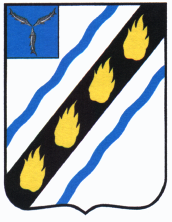 СТЕПНОВСКОЕ МУНИЦИПАЛЬНОЕ ОБРАЗОВАНИЕСОВЕТСКОГО МУНИЦИПАЛЬНОГО РАЙОНА САРАТОВСКОЙ ОБЛАСТИСОВЕТ ДЕПУТАТОВ четвертого созываРЕШЕНИЕ   от  23.06. 2020 № 75О занесении на Доски Почета Степновского муниципального образования Советского муниципального района Саратовской области 	Рассмотрев заключение комиссии по рассмотрению кандидатур для занесения на Доски Почета Степновского муниципального образования Советского муниципального района Саратовской области, руководствуясь Положением о Досках Почета Степновского муниципального образования и Уставом Степновского муниципального образования, Совет депутатов РЕШИЛ: 	1. Занести на Доску Почета Степновского муниципального образования «Лучшие  семьи Степновского муниципального образования»:- семью Береговских (глава семьи - Береговский Михаил Викторович);- семью Екушевых (глава семьи - Екушев  Андрей Васильевич);- семью Зиновьевых (глава семьи - Зиновьев Владимир Геннадьевич); - семью Колесениных  (глава семьи - Колесенин Дмитрий Алексеевич);	2. Занести на Доску Почета Степновского муниципального образования «Лучшая молодежь»:- Богоявленского Виталия Георгиевича - обучающегося МБОУ «Лицей» р.п. Степное;- Волкова Алексея  Юрьевича – мастера по добыче нефти, газа и конденсата Саратовского Филиала ПАО НК «РуссНефть»;- Симакова Владислава Юрьевича - обучающегося МБОУ «Лицей» р.п. Степное;- Кашкурову Елизавету Сергеевну  - обучающуюся МБОУ-СОШ № 1;- Султакову Индиру Замировну - врача-терапевта участкового поликлиники ГУЗ СО «Советская РБ».3. Опубликовать данное решение в районной газете «Заря».Глава Степновского муниципального образования						   А.М. Зотов